    EXTERIOR WALL FINISH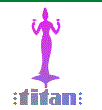 SECTION 1 – CHEMICAL PRODUCT AND COMPANY  IDENTIFICATIONPRODUCT NAME  -      ELEGANCE INTERIOR EMULSION BASE – I2PRODUCT USE     –       INTERIOR WALLS, CONCRETE SURFACE,  ASBESTOS SURFACECOMMPANY NAME – TITAN PAINTS AND CHEMICALS LIMITED                                        DOOR NO. – 305, POLLACHI MAIN ROAD, SUNDARAPURAM                                        COIMBATORE – 641021                                        Email id: dpdrd@titanpaints.in, businessdevelopment@titanpaints.in                                        Phone: SECTION 2 – COMPOSITION OF INGREDIENTSSECTION 2 – COMPOSITION OF INGREDIENTSSECTION 2 – COMPOSITION OF INGREDIENTSPIGMENT Pigments used for  the color and coverageRESINTo bind the pigment and additives together and o provide the glossSOLVENTWater used as the mixing mediaADDITIVES Used for wetting and dispersion, viscosity control & for other different propertiesSECTION 3 – HAZARDOUS IDENTIFICATIONMAIN HAZARDS :  As it is Waterbase Product , NO Significant HazardSECTION 4 – FIRST AID MEASURESSYMPTOMSSYMPTOMSCAUSESACTIONSACTIONSSKIN CONTACTSKIN CONTACTNo SymptomsWash immediately with sufficient amount of soap and waterWash immediately with sufficient amount of soap and waterEYE CONTACTEYE CONTACTMay Irritation and RednessWash the eye with running water for 15 minutesWash the eye with running water for 15 minutesINGESTIONINGESTIONMay  Soreness And Redness of Mouth And ThroatWash out mouth with waterWash out mouth with waterINHALATIONINHALATIONNo SymptomsMedical PrescriptionMedical PrescriptionSECTION 5 – FIRE FIGHTING MEASURESSECTION 5 – FIRE FIGHTING MEASURESSECTION 5 – FIRE FIGHTING MEASURESSECTION 5 – FIRE FIGHTING MEASURESSECTION 5 – FIRE FIGHTING MEASURESSECTION 5 – FIRE FIGHTING MEASURESSECTION 5 – FIRE FIGHTING MEASURESFLAMMABLE : NOFLAMMABLE : NOFLAMMABLE : NOEXTINGUISHING MEDIA : Carbon Dioxide, Dry Chemical PowderEXTINGUISHING MEDIA : Carbon Dioxide, Dry Chemical PowderEXTINGUISHING MEDIA : Carbon Dioxide, Dry Chemical PowderEXPOSURE HAZARDS : No Significant HazardEXPOSURE HAZARDS : No Significant HazardEXPOSURE HAZARDS : No Significant HazardSECTION 6 – ACCIDENTAL RELEASE MEASURESENVIRONMENTAL PRECAUTIONS : Do not discharge into drains or rivers, contain the spillage using              bundingClean up procedures ;SECTION 7 – HANDLING AND STORAGEHANDLING PROCEDURES:Avoid contact with eyes, skin and clothing. Wash thoroughly after handling. Keep container tightly closed when not in use. Do not breathe vapors, mist or gas.CONDITIONS FOR SAFE STORAGE: Keep away from freezing – product stability will affect. Keep away from sunlight, protect from frost, and keep away from children.SUTAIBLE PACKAGING : Keep in original packing.SECTION 8 – EXPOSURE CONTROL/PERSONAL PROTECTIONENGINEERING MEASURES: No Significant HazardRESPIRATORY PROTECTION : Respiratory Protection not requiredHAND PROTECTION : PVC glovesEYE PROTECTION : safety glassesSKIN PROTECTION : Protective clothingSECTION 9 – PHYSICAL AND CHEMICAL PROPERTIESPHYSICAL STATELiquidCOLORWhiteODOURAmmonia & Copolymer  EmulsionEVAPORATION RATESlowOXIDISINGNon-OxidizingSOLUBILITYMiscible with water VISCISITYThixotropicBOILING POINT (0C)N.A.MELTING POINT (0C)N.A.FLAMABILITY LIMITS %Non-FlammableFLASH POINT(0C)N.A.VAPOUR PRESSUREN.A.pH8-10SPECIFIC GRAVITY1.30 ± 0.03% SOLID54 ± 3SECTION 10 – STABILITY AND REACTIVITYSTABILITY Stable Under Normal ConditionsCONDITIONS TO AVOIDDirect Contact With HeatSHELF LIFE1 YEAR from date of packingSTORAGE TEMPERATURE10-300CSECTION 11 – TOXICOLOGICAL INFORMATIONACUTE TOXICITY : N.A.CHRONIC TOXICITY : N.A.IRRITANCY OF PRODUCT: Prolonged or repeated contact can defeat the skin and lead to irritation, cracking.SKIN SENSITIZATIONNon hazardous effectRESPIRATORY SENSITIZATIONNon hazardous effectCARCINOGENISITYN.A.REPRODUCTIVE TOXICITYN.A.TERATOGENECITYN.A.EMBROTOXICITYN.A.MUTAGENECITYN.A.SECTION 12 – ECOLOGICALL INFORMATIONMOBILITYNon-volatile, Soluble in WaterPERSISTENCE AND DEGRADIBILITYBiodegradableBIO-DEACCUMULATIVE POTENTIALN.A.OTHER ADVERSE EFFECTNegligible ecotoxicitySECTION 13 – DISPOSAL CONSIDERATIONThe generation of waste should be avoided or minimized wherever possible. Significant quantities of waste product residues should not be disposed of via the foul sewer but processed in a suitable effluent treatment plant. Dispose of surplus and non-recyclable products via a licensed waste disposal contractor. Disposal of this product, solutions and any by-products should at all times comply with the requirements of environmental protection and waste disposal legislation and any regional local authority requirements. Waste packaging should be recycled. Incineration or landfill should only be considered when recycling is not feasible. This material and its container must be disposed of in a safe way. Care should be taken when handling emptied containers that have not been cleaned or rinsed out. Empty containers or liners may retain some product residues. Do not cut, weld or grind used containers unless they have been cleaned thoroughly internally. Avoid dispersal of spilled material and runoff and contact with soil, waterways, drains and sewersSECTION 14 – TRANSPORT INFORMATIONSECTION 14 – TRANSPORT INFORMATIONSECTION 14 – TRANSPORT INFORMATIONPINSHIPPING NAMEAs Per Shipping RequirementsTRANSPORT HAZARDS CLASSClass 3PACKING GROUPENVIRONMENTAL HAZARDSN.A.SECTION 15 – REGULATORY INFORMATIONHAZARD SYMBOLNo Significant HazardSAFETY PHRASESKeep Container tightly closed & in cool place, when not in useSECTION 16 – OTHER INFORMATION        LEGAL DISCLAIMER: The information in this data sheet is given to the best of our knowledge based on  laboratory testing and practical experience. However, as the product is often used  under conditions beyond our control, we cannot guarantee anything but the quality  of the product itself. We reserve the right to change the given data without notice.MSDS Preparation Date:Prepared By: